EFPO-3.3.1-15-2015 00516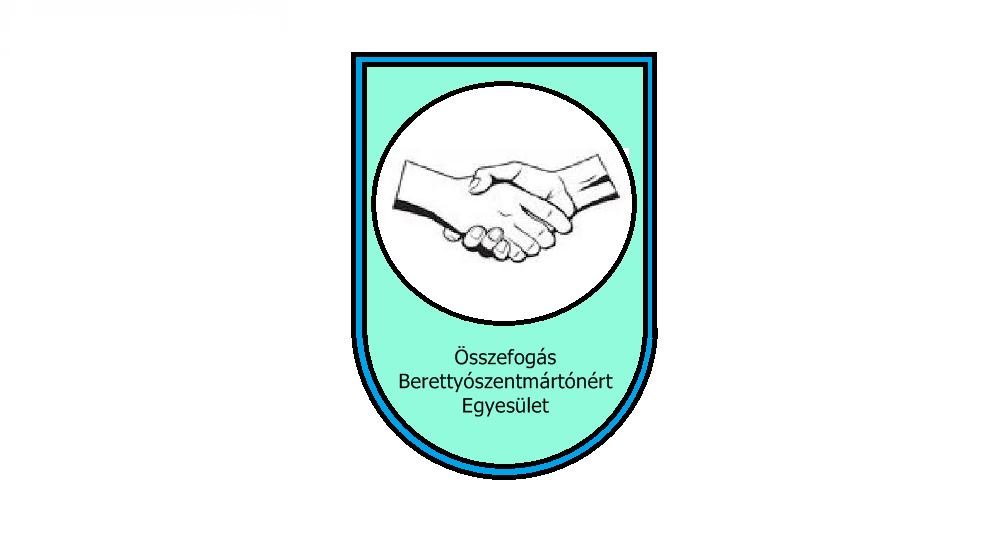 Összefogás Berettyószentmártonért EgyesületÉletre-való - ÉletrevalóK  Szentmártoni TanodaPedagógiai Programja2016„… hogy az ember meg tanuljon tanulni, hogy felébredjen a tudásvágya, megismerje a jól végzett munka örömét, megízlelje az alkotás izgalmát, meg tanulja szeretni, amit csinál és megtalálja azt a munkát, amit szeretni fog.”                                                                                     (Szent-Györgyi Albert)TARTALOMBevezető																					A tanoda általános céljaiA tanoda konkrét céljai	A tanoda célcsoportjai	A bekerülés, a létszám, és a kikerülés szabályozásaA tanulók fejlesztendő kompetencia területeiA tanodai nevelők A célok eredményességéhez hozzájáruló program típusú tevékenységekMérés, értékelésBevezetőA Berettyószentmártoni városrészen, és a környező településről bejáró tanulók számára a neveléshez és képzéshez való hozzáférés biztosítása, nem formális és informális tanulási formákon keresztül. A végzettség nélküli iskolaelhagyás csökkentése. Tevékenység központú tanulási módszerek alkalmazásával. Az életre való gyakorlatias ismeretek elsajátításához kívánunk segítséget nyújtani. A résztvevők igényeire és helyi szükségleteire való rugalmas reagálás, az oktatási sikerességet célzó egyéni támogató segítségnyújtás. Feladat a létrejött jó gyakorlatok terjesztése, a végzettség nélküli iskolaelhagyásra vonatkozó egyedi megoldások összegyűjtése. A tanoda általános céljaiA tanoda feladata összhangban van a köznevelési feladatokkal, nem vonja ki a tanulót az iskolai életből, az iskolai pedagógiai munkát nem váltja ki, hanem az iskola utáni időszakban kínál olyan lehetőséget a célcsoport számára, amellyel hozzájárul a tanulók iskolai eredményességéhez, a végzettség nélküli iskolaelhagyás csökkentéséhez.A projekt átfogó célja: a társadalom perifériájára került, vagy az életben eleve nagy hátrányokkal induló csoportok (a hátrányos helyzetűek, szegények, roma kisebbség) segítése. Minél önállóbb, mások segítségére egyre kevésbé szoruló fiatalok nevelése. Tehetséges fiatalok támogatása, fejlesztése, segítségnyújtás képességeik kibontakoztatásában. A gyengébb képességű gyerekek sérült funkcióinak kompenzálása. A fejlődésben elmaradt készségek habilitációs fejlesztése.
Testi egészségük megőrzése, erőnlét, állóképesség egyénre szabott fejlesztése. Hagyományok teremtése a szabadidő hasznos eltöltésére.Hosszú távú célok: A végzettség nélküli iskolaelhagyás csökkentése, a hátrányos helyzetű tanulók végzettségi szintjének növelése, valamint a minőségi oktatáshoz neveléshez, képzéshez való hozzáférés biztosítása, a hátrányos helyzetű, köztük roma tanulók számára.Rövidtávú célok: Olyan tanodát létrehozni, ahová a fiatalok szívesen járnak. A programokba bekapcsolódnak. Családjukkal, barátaikkal a tanulásban és a programokban is tevékenyen részt vesznek.Várható eredmények: A 40 tanulóból néhány tanuló kivételével 95% végig csinálják a projektet. Ha valaki lemorzsolódik, pótoljuk. A hátrányos és a halmozottan hátrányos helyzetű –kiemelten roma tanulók körében a komplex személyiség fejlesztő, oktatási sikerességet egyénileg támogató befogadó nevelés elősegíti a végzettség nélküli iskolaelhagyás csökkentését. A tevékenyközpontú tanulási program gyakorlatias formája elősegíti a fiatalok valós életre való felkészülését. Életrevalókká válnak. A Tanoda konkrét céljai Tevékenységközpontú tanulási program megvalósítása. Olyan tevékenységeken keresztül melyek a való élet alapvető kérdéseinek megoldásához nyújtanak segítséget.Tanodánkkal a neveléshez és képzéshez való hozzáférés biztosítása, a nem formális informális tanulási formákon keresztül. Tevékenységközpontú tanulási módszerek alkalmazásával. Az életre való gyakorlatias ismeretek elsajátításához kívánunk segítséget nyújtani. (Tanoda kertgondozás, háztartásvezetési ismeretek, gazdálkodási, pénzkezelési praktikák.) Az életre neveljük a gyerekeket, hogy eligazodjanak a XXI. században, de úgy, hogy visszanyúljon a hagyományokhoz, elődeink életmódjából tanuljon.A több lábon való állás elősegítése. Sokirányú ismeretszerzés biztosítása, gyakorlati módokon. A Tanoda célcsoportjai Közvetlen célcsoport:Hátrányos helyzetű, illetve rendszeres gyermekvédelmi kedvezményben részesülő tanulók (általános iskola felső tagozatos tanulói és középfokú iskola tanulói).A kistérség 3 általános iskolájának 5-8. évfolyamos tanulói: 30 fő és 1 középfokú oktatási intézményének 9.-12. osztályos tanulóiból is 10 fő, Összesen: 40 fő bevonását tervezzük.A bevont személyek legalább 70% -a rendszeres gyermekvédelmi kedvezményben részesül, 49% -a hátrányos helyzetű, legalább 30 %-a roma származású.Közvetett célcsoport:A Tanoda programba bevont tanulók szülei, családtagjaikA köznevelésben résztvevő nem hátrányos helyzetű tanulókA projektbe bevonni kívánt intézményekben az 5-8. osztályosok és a 9-12. osztályos tanulók közül kívánjuk kiválasztani azt a 40 tanulót, akiknél a szülők szakképzettsége nem több mint 8 általános iskola, esetleg OKJ-s bizonyítvány. Tanulmányaikat általános vagy középiskolában végzik, szociális helyzetükből adódóan iskolai és/vagy szocializációs fejlődésük valamilyen akadályba ütközik.Azok a gyerekek és fiatalok, akik szociokulturális szempontból kedvezőtlen helyzetűnek minősülnek, ezért jelenlegi helyzetüket az iskolai sikertelenség, jövőbeli életüket a kedvezőtlen munkaerő-piaci helyzet és a társadalmi perifériára szorulás veszélye fenyegeti.Projektünk a kistérség 10-18 éves korosztályának hátrányos helyzetű, vagy rendszeres gyermekvédelmi kedvezményben részesülő, vagy roma fiataljai részére valósít meg nem iskolarendszerű, az oktatást kiegészítő, használható és alkalmazható tudást megalapozó, kiscsoportos alkalmakat. Fejlesztő, tehetséggondozó, társadalmi integrációt elősegítő foglalkozásokat. Célunk a kapcsolatok bővítése, helyi, térségi, regionális, kisebbségi szinten egyaránt. Valamint képességfejlesztés, életvezetési és szociális kompetenciafejlesztés, felzárkóztatás, tehetséggondozás. Eredménye pedig a hátrányos helyzetű fiatalok lemorzsolódásának megakadályozása.Bekerülés, létszám, kikerülés(kérdőíves módszerrel - Igényfelmérő lapok kitöltésével és személyes látogatásokkal, interjú módszerével, gyerekek szülők tájékoztatásával történik.A szülők számára a Tanoda tervezett programjáról tájékoztató anyagot készítünk és igyekszünk minél több családhoz eljuttatniA projektbe 3 általános iskola és 1 középfokú intézmény tanulóit kívánjuk bevonni. A bevonni kívánt tanulókat elsődlegesen az adott intézmény nevelői és osztályfőnökök megkérdezésével illetve a szülőknek küldött kérdőívekre kapott vélemények, hozzájárulások alapján választjuk. Mivel környezetünkben nagyon magas a rászoruló tanulók száma, ezért az iskolai nyilvántartásban szereplő hátrányos és halmozottan hátrányos helyzetű különösen roma tanulók kiválasztására törekszünk.
Ezen kívül kiegészítő módszerként tanári vélemények, gyermekvédelmi felelősök, családsegítő szolgálat és az iskola pszichológus javaslata a református lelkész megkérdezésével, a szociális hátrányokból fakadó gondokra is tekintettel vagyunk a kiválasztás során.Kizárás:Mi nem mondunk le senkiről. A kimaradozók szüleit, tanárait megkeressük, próbáljuk motiválni őket, hogy rendszeresen járjanak a tanodába.A tanodából való kizárás a Házirend komoly megsértése esetén Vagy 30 napnál több hiányzás okán a mentorok és a szülők egyetértése alapján történhetA tanulók fejlesztendő kompetencia területei1.) Szociális és érzelmi nevelés- pszichológus foglalkozásai heti 1 alkalomcél: A pozitív önértékelés, a pozitív attitűd és mások elfogadására nevelés segítségével a szociális kompetenciák fejlesztésemódszer: Világosan megfogalmazott szabályok, meleg, nyitott, elfogadó tanodai légkör, szabadidős programok szervezésefelelős: minden tanodás segítő felnőtteredmény: Elsajátítják és betartják az együttélés szabályait, a lehetséges és az elvárt viselkedési módokat.Önértékelésük fejlődik, javul a szülő gyerek viszony.2.Mentálhigiénés fejlesztés, református lelkész gondozásában havonta 2 alkalomcél: A lelki egészség védelmének, megőrzésének, fejlesztési lehetőségeinek megismerése. A résztvevők képessé tétele az ember és az emberi kapcsolatok, az ember és a környezete komplexitásának megértésére, belső, és külső folyamatainak értelmezésére, befolyásolására. Saját harmóniájának megőrzésére, valamint helyreállítására.módszer: kiscsoportos, drámapedagógiafelelős: református lelkész, pszichológuseredmény: mentálhigiénés szemléletmód kialakítása3.) Családi életre nevelés: mentorok, Roma Önkormányzat képviselői, „Életre való program” foglalkozásaicél: A család szerepe, feladata, mint a társadalom alapegysége. Munkamegosztás, gyereknevelés feladatainak tudatosítása.módszer: Példamutatás, beszélgető kör, előadások, szerepjátékFelelősök: roma előadók, mentorokeredmény: Képessé válik a családi, baráti és rokoni kapcsolatait hatékonyan, egészséges mederben kezelni4.) Szociális munkás, Gyermekvédelmi szolgálat szakembereinek előadása5.Tehetséggondozás, mentorok - egyéni fejlesztéssel, önkéntesek bevonásacél: A tehetségek felfedezése, önálló fejlesztési tervekkel egyénre szabottan fejlesztenimódszer: Személyre szabott, egyéni bánásmód, fejlesztés. IKT eszközök használatafelelős: szaktanár, pszichológuseredmény: Az adott területen sikeresen veszi az akadályokat. Versenyeken vesz részt. Tehetségének megfelelő fejlesztő foglalkozásokon támogatjuk. Tanulmányi eredmény javul.6.) Alapkészségek fejlődésének támogatása: mentorok-roma szülők, támogatók egyéni vagy kiscsoportos foglalkozáscél: Az írás, olvasás, számolási képesség javítása. Szövegértő képesség fejlesztése. A megértett szöveg elemzésének feldolgozásának fejlesztése.módszer: egyéni, vagy kiscsoportos foglalkozások keretében. Játékos számítógépes feladatok. IKT eszközök használata.felelős: mentorok, fejlesztő pedagógus, önkéntesekeredmény: Meg tanulnak írni, olvasni. Megértik az olvasottakat. Képesek lesznek a szöveggel kapcsolatosan kérdéseket feltenni. Feladatokat megoldani. Fejlődik alapvető számolási képességük. Tanulmányi eredmény javul.7.) Szövegértés fejlesztése: mentorok, önkéntesekcél: Az olvasott szöveget képes értelmezni. Azzal kapcsolatos kérdésekre válaszolni. Röviden néhány mondatban összefoglalnimódszer: egyéni, vagy kiscsoportos foglalkozások keretében, IKT eszközök használata.felelős: mentorok, fejlesztő pedagógus, önkéntesekeredmény: Az olvasott szöveget képesek értelmezni. A tanulmányi eredmény javul.8.Matematikai alapműveletek: mentorok,cél: A mindennapi élethelyzetekben alkalmazható tudás megszerzése. Számlálás, rendszerezés, problémamegoldás. Figyelem, emlékezet, kreativitás fejlesztése.módszer: IKT eszközök használata, fejlesztő , játékos programok, egyéni és kiscsoportos fejlesztésfelelős: minden résztvevő felnőtt.eredmény: A matematikai képesség fejlesztésével jobban eligazodnak a való életbe. Tanulmányi eredmény javul.9.) Tanulásmódszertan: mentorok, gimnazisták, önkéntesekcél: A tanulási készségek, a kognitív készségek fejlesztésével, reális énkép kialakításával.Felkészítés az önálló ismeretszerzésre, lényegkiemelés, rendszerezés, a tananyag egységekre bontására, vázlatírás használatára.módszer: Önálló és kiscsoportos gyakorlás, személyre szabott segítségnyújtásfelelős: Mentorok, szaktanárokeredmény: Képes lesz önálló ismeretszerzésre, a tanultak más helyzetben történő alkalmazására. A tanulmányi eredmény javul.A tervezett fejlesztő tevékenység megvalósítását Interaktív tananyagok felhasználásával kívánjuk megoldani. A bérelni tervezett interaktív tananyag külön fejezetekkel rendelkezik a felsős és a középiskolás tanulók számára, tantárgycsoportonként. Csak akkor haladhat tovább, ha sikeresen megoldotta a feladatokat. www.hasznostudas.huElképzelésünk szerint ennek a komplex tananyagnak a feldolgozása egyéni ütemben történik. Itt is mindenki gyűjtheti a petákokat, aki előbbre jut, a munkában több Petákban részesülhet.  Mentorok, nevelőkA kitűzött célok megvalósítását mentorok és szaktanárok, lelkész és pszichológus segítik. 8 fő mentor és több szaktanár. Akik támogatják a tanulók szociális kompetenciáinak fejlesztését és a tantárgyi tudásuk javítását felzárkóztatását. Valamennyien diplomás szakemberek. A célok megvalósulásához hozzájáruló program típusú tevékenységek1.) Egésznapos ismerkedő nap, célmeghatározó tervező programmal indítunk, melyet a mentorok a pszichológussal közösen szerveznek, és bonyolítanak le. Itt alakulnak ki az 5 fős mikrocsoportok, akik egy-egy mentor irányítása alá tartoznak. Merre tovább? - pályaválasztási ismeretek, pénzügyi, háztartási ismeretek, idegen nyelvi gyakorlatok, kommunikáció, múltunk és jelenünk, roma életmód bemutatása. Forgószínpadszerűen mindenki mindenütt részt vesz. Közben finom ebéd várja a fiatalokat.2). Háztartási Ismeretek:- folyamatosan havi időbeosztással. Felelősök kijelölésével.-  Fűszer és gyógynövénytermesztés: a Tanoda udvarán a közösen készített melegágyban és a veteményes kertben – tavasztól folyamatos gondozással. ökológiai ismeretek, növényvédelem.- Süssünk-főzzünk valamit: konyhai ismeretek elsajátítása, közös főzések, tartósítás, befőzés elsajátítása. Őseink egyszerűbb receptjeinek mai világban való hasznosítása a tanoda udvaráról, szilva, alma és a megtermelt növények befőzése, tartósítása. Hagyományos roma ételek főzése, kóstolása.- Családi kassza kezelése: pénzbeosztás fortélyai. Lakásfenntartás, közüzemi díjak, vásárlási praktikák, lényeges, lényegtelen, elhagyható. Takarékos háztartásvezetés.- Munkamegosztás a családban: Férfi, női munkák, gyereknevelés.-Háztartási napló vezetése: kiadás, bevétel, családi gazdálkodási ismeretek, tervezés, nyomon követés, megtakarítási módok.- Takarítási ismeretek: Vegyszer használat veszélyei, régi házi praktikák a takarításban- Banki információk: számlavezetés, megtakarítások, bankkártyák, kedvezmények, kölcsönök veszélyei.3). Kézműves foglalkozások: Projekt módszer segítségével: heti rendszerességgel délutánonként- Kosárkötés vagy virágkötés alapjainak elsajátítása: kézműves tanfolyamok- Szövés, fonás, gyöngyfűzés, kötés, horgolás, varrás – az igényeknek megfelelően.4). Az élet dolgairól.- Látogatás az Önkormányzathoz- a helyi demokrácia alapjai, közéletben való részvétel- Látogatás a Kormányhivatalhoz-ügyintézés módjai, hivatalok munkarendje. Szolgáltatások.- Alapvető jogi ismeretek-űrlapok kitöltése, kötelességek.- Látogatás, Posta, Bank- életpálya építés segítése5). Sport és egészség – családi sportvetélkedő testvérek szülők bevonásával-közben vércukor, vérnyomás stb mérés.- Két keréken – kerékpáron Ismerjük meg városunkat! Közösen családtagokkal.6.) Lélektől lélekig – református lelkész gondozásában havi rendszerességgel (2 alkalom/hó)7.) Múltunk és jelenünk - Bihari Múzeum8.) Érzékenyítő program – Adj nekik is tért! A Csiga- Ház Szociális Szolgáltató Intézet és a LÁÉT közreműködésével.9.)  Kirándulás Nagyvárad-Erdély (1 napos)    10.) Koncertlátogatás Debrecen 11.) A programban résztvevő pedagógusok szakmai megvalósítók karbantartása - szupervízió. Tréningek megvalósítása.a) Együttműködési készségek fejlesztéseb) Konfliktuskezelési technikák12.) Közös találkozások az együttműködő tanodákkal. – Ismerkedési programok13.) Szülők iskolája: Előadások, beszélgető foglalkozások tarása a szülőknek gyereknevelésről, pályaorientációs kérdésekről.A tanulók számára napi egy alkalommal egészséges étkezést biztosítunk (szendvics, gyümölcs, tea, tej ásványvíz stb.)14.) Számadó nap – záró rendezvény Merre tovább? - pályaválasztási ismeretek, pénzügyi, háztartási ismeretek, idegen nyelvi gyakorlatok kommunikáció, Az I. és II. egész napos 8 órás program minden résztvevő számára1.-9-ig az élményprogramok 4 órásak kivéve a kirándulások.Mérés, értékelésMotiváció: A bevont tanulók motiválására, a projektben való megtartásához a Peták módszert alkalmazzuk. A célcsoport számára biztosított költségekből fedezve ezeket a kiadásokat.A tanulmányi munka segítéséhez interaktív digitális tananyag felhasználását biztosítjuk.www.hasznostudas.huEnnek a komplex tananyagnak a feldolgozása egyéni ütemben történik. Itt is mindenki gyűjtheti a petákokat, aki előbbre jut, a munkában több Petákban részesülhet. Félévente egyénre szabott értékelést tartunk a mentorok és a programban résztvevők megkérdezésével.A tanulók társaik és önmaguk teljesítményét is értékelik. Az értékelés az alapja a tárgyi jutalom elnyerésének:Szempontok: 1. Jelen van-e rendszeresen a foglalkozásokon?2. Bekapcsolódik-e a tevékenységekbe?3. Javult-e a tanulmányi eredménye?4. Végzett-e a Tanodában önkéntes munkát?5. Megfelelő-e, illetve javult-e a kommunikációja felnőttekkel, társakkal szemben?6. Vannak-e és milyen jellegűek a magatartási gondok? Próbál-e változtatni?7. Az interaktív tananyag gyakorló feladataiban történő eredményes előrehaladást is beszámítjuk.Mindenkinek a saját bemeneti mérés eredményét vesszük figyelembe. Arra vagyunk kíváncsiak, hogy önmagához képest mennyit fejlődött, és milyen erőfeszítésekre hajlandó az előrehaladás érdekében.A kapott petákokat azonnal vagy összegyűjtve a fejlesztést segítő kis értékű tárgyi eszközre válthatják: pld: könyv, játék, telefon feltöltés, esetleg telefon, ajándéktárgy, hangszer, társasjáték, diktafon, tablet. Az értékelést és a jutalmazást a mentorok közreműködésével végezzük. A kiosztott tárgyakról nyilvántartást vezetünk. Átadás átvételi dokumentációt készítünk.MérésekA tanulók felvételekor felmérést végzünk, amely kiterjed a szociális kompetenciára, matematika-logika, szövegértés, tanulási módszertan területeire. A mérést a projekt végén újra elvégezzük.A kiadvány hiteléülA pedagógiai program elfogadásának dátuma: 2016.10.13.Az Életre-való –Életrevalók Szentmártoni Tanoda Pedagógiai Programjának hatályba lépési dátuma: 2016.10.20.P.H .…………………………                                  ……………………….Bodnár Andrásné                                                 Hajdú Zsoltprojektmenedzser                                                 szakmai vezetőA dokumentum létrejöttének szakmai véleményezője:………………………………….Demeter ErzsébetmentorDokumentum hitelesítők:…………………………………………….Mészáros Krisztinamentor……………………………………………..Erdősné Rácz Tündetanoda gondnok